Curriculum Vitae for Mette Mogensen 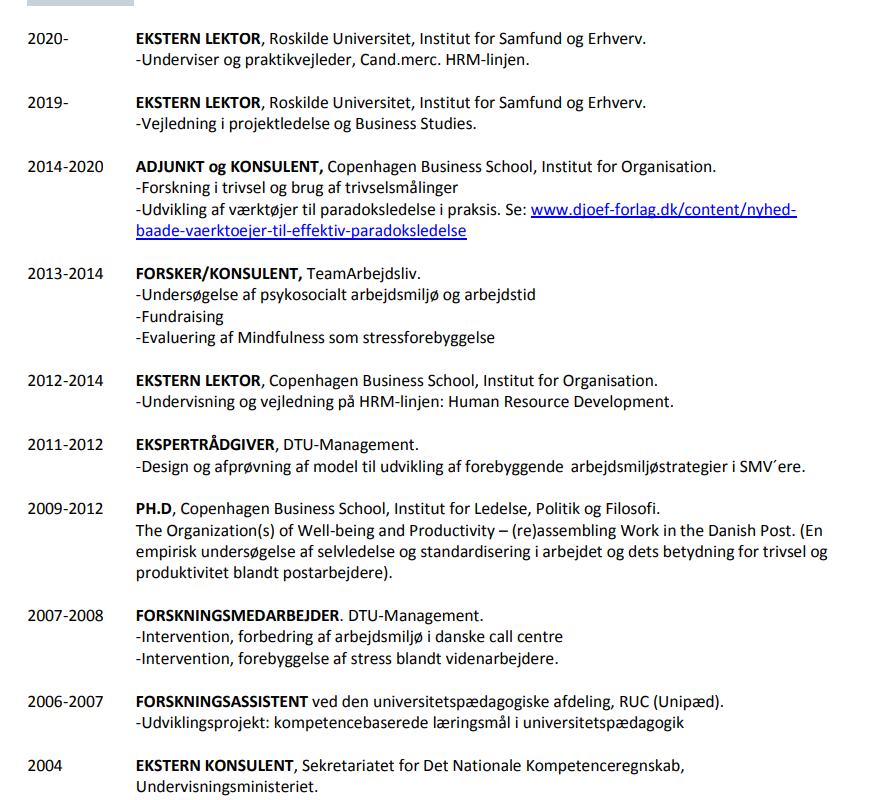 